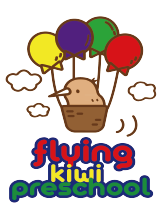 TOLET LEARNING POLICYRATIONALEAt Flying Kiwi Preschool, we recognise that toilet learning is an important part of the development of a tamaiti. In order to support the natural development of  toileting we prefer to give tamariki time to lead their own toilet learning and do not place pressure on tamariki to be using the toilet. The emotional, physical, and cognitive development of tamariki will be respected during the toilet learning process and appropriate strategies will be employed to support this learning. We are not in a rush for any tamaiti to learn how to toilet themselves and acknowledge that each tamaiti will approach their toilet learning when they are ready. The ability of  a tamaiti to toilet themselves does not affect how they are viewed by kaiako or how the tamaiti participates in the programme.TE WHĀRIKIWell-being/ Mana atua - Goal 1:  Tamariki experience an environment where their health is promoted.Licensing Criteria for Early Childhood Education & Care Services 2008Curriculum: Professional PracticeC2: The service curriculum is informed by assessment, planning, and evaluation    (documented and undocumented) that demonstrates an understanding of children's learning, their interests, whānau, and life contexts.C3:  Adults providing education and care engage in meaningful, positive interactions to enhance children's learning and nurture reciprocal relationships.C4:  The practices of adults providing education and care demonstrate an understanding of children's learning and development, and knowledge of relevant theories and practice in early childhood education.Curriculum: Children as LearnersC10: The service curriculum supports children's developing social competence and understanding of appropriate behaviour.PROCEDURESFlying Kiwi Preschool will offer a curriculum, and physical environment, that supports tamariki on their own toilet learning journey. Kaiako will demonstrate an understanding of tamariki interest in their own toilet learning, whānau aspirations, and homelife context.Kaiako will ensure they provide and engage in meaningful, positive interactions to enhance and support tamariki during their toilet learning journey, and nurture them during this learning by having a respectful reciprocal relationship.Kaiako will demonstrate an understanding of tamariki learning and development  around toilet learning, and they will have knowledge of relevant theories and toilet learning practices in early childhood education.The environment and curriculum will support tamariki developing social competence and understanding of appropriate behaviour around toilet learning and the being in the toilet area environment.We recognise that the home of a tamaiti and the centre are different environments. A tamaiti may be interested in toileting at home before the tamaiti is interested in toileting at the centre; kaiako will respect the difference between environments and support how the tamaiti would like to toilet at the centre.Kaiako will follow the interest of tamariki and offer them opportunities to use the toilet.Kaiako will also offer gentle reminders, encouragement, and support.Kaiako will communicate with mātua if their tamaiti has been interested in the toilet, or what has happened in regard to toileting throughout the day.Kaiako will communicate with mātua about how toileting is going at home and offer guidance to mātua regarding how toileting is going in the centre. For instance, if the  tamaiti still requires nappies to be available just in case, or if clothing is unsuitable.Kaiako will talk with tamariki about the toilet learning process and corresponding  interests, i.e. body parts, using language that promotes body awareness and how to take care of themselves. This includes offering tamariki appropriate advice and hygiene support.Rewards such as kai or stickers will not be offered as a reward for going to the toilet at Flying Kiwi Preschool.Date approved: Review date: 